关于发放2020年硕士研究生录取通知书的说明由于疫情，2020年硕士研究生录取进程有所推迟，根据工作进程安排，目前国家的调剂系统已关闭，但省里和教育部的录取审核还没完成，所以目前还不能发放录取通知书（寄出后会在招生专题上有所说明）。现将相关事宜特作说明。一、材料内容只有2020年硕士研究生录取通知书，凭录取通知书可在火车站购买学生票，可以在派出所办理户口迁移，在当地办理助学贷款等事宜。其他事项看招生专题说明。二、发放时间教育部批复后。三、发放渠道通过邮局挂号信寄出，请考生保持电话畅通。四、邮寄地址邮寄地址为考生在中国研究生招生信息网报名系统填报的地址，若考生地址有变化，请考生登陆桂林理工大学研究生考试服务系统，核对通讯地址信息，修改确认后提交。系统网址：http://yzw.glut.edu.cn/ (系统入口在我校研究生院主页——左侧导航菜单“招生工作”——左侧“研究生招生考试服务系统”)考试名称选择“2020年硕士招生”，输入本人身份证号码、姓名和验证码登录。进入系统后，点击左侧通讯信息核对板块，认真阅读通知后，点击“我已阅读相关通知”，在“录取信息及邮寄信息确认”页面核对通知书邮寄地址、邮政编码、电话、收件人等信息，若信息确认无误，点击“提交邮寄信息”，若信息有误，修改确认后提交。邮寄信息核对修改时间为2020年7月7日—2020年7月12日，超出修改时间后学校不再接受信息修改申请。逾期未核对者默认地址无误，按考生在报名系统填报地址邮寄。桂林理工大学研究生院研招办2020年7月7日附：通讯信息核对页面如下页所示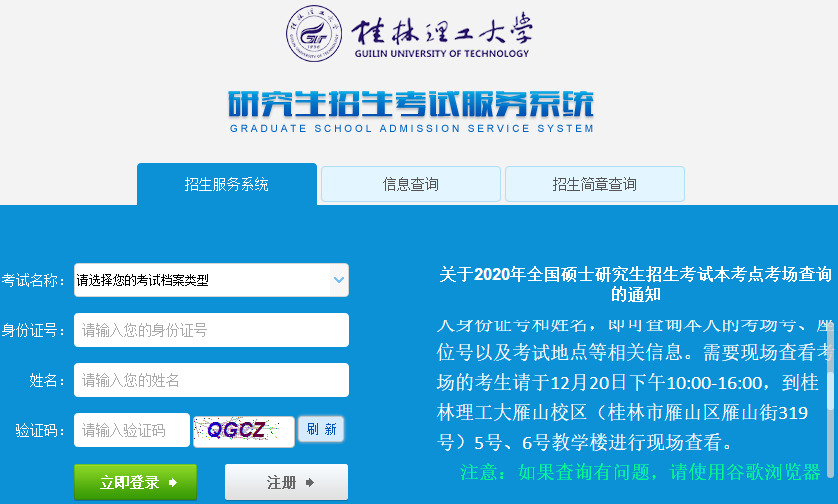 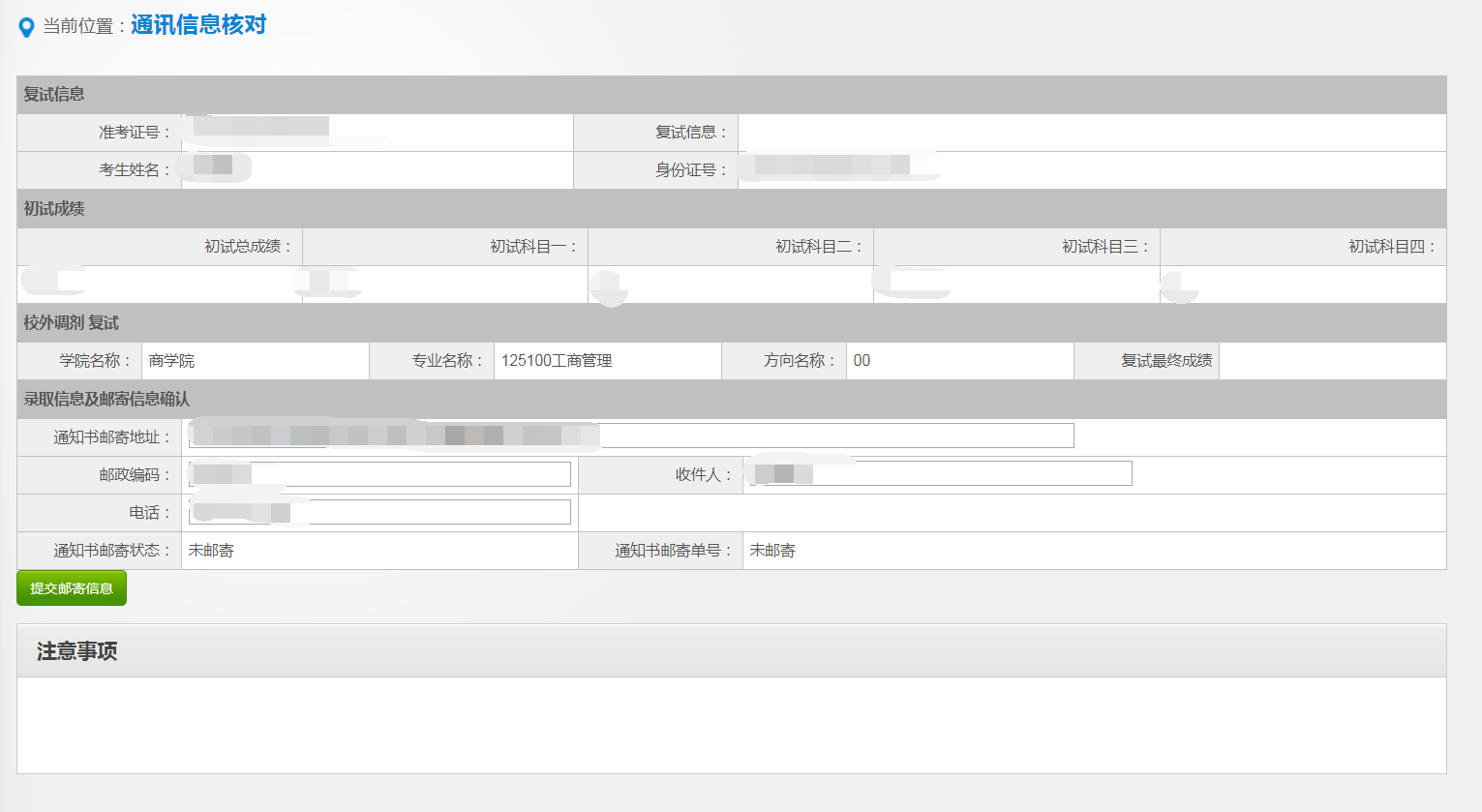 